Muster-Gefährdungsbeurteilung Chemieunterricht an WaldorfschulenKlassenstufe: 		12. KlasseTitel des Versuchs: 	Molybdänblau (13.4)Literatur:			Lehrbuch der phänomenologischen Chemie, Band 2, Seite 372Gefahrenstufe                  	Versuchstyp   Lehrer             SchülerGefahrstoffe (Ausgangsstoffe, mögliche Zwischenprodukte, Endprodukte)Andere Stoffe:Beschreibung der DurchführungIn einem Reagenzglas gibt man zu 5 ml schwefelsaurer Ammoniummolybdatlösung einige Zinkgranalien. Ergänzende HinweiseKeineEntsorgungshinweiseReste mit Natriumhydrogencarbonat neutralisieren und in den Sammelbehälter „Schwermetallabfälle“ geben.Mögliche Gefahren (auch durch Geräte)Sicherheitsmaßnahmen (gem. TRGS 500)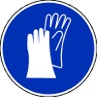 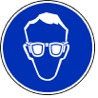 		Schutzbrille     		Schutzhandschuhe     Ersatzstoffprüfung (gem. TRGS 600)Durchgeführt. Risikoarmes Standardexperiment.AnmerkungenH220		Extrem entzündbares Gas.H290		Kann gegenüber Metallen korrosiv sein.H302		Gesundheitsschädlich bei Verschlucken.H314		Verursacht schwere Verätzungen der Haut und schwere Augenschäden.H315		Verursacht Hautreizungen.H319		Verursacht schwere Augenreizung.H335		Kann die Atemwege reizen.P210		Von Hitze, heißen Oberflächen, Funken, offenen Flammen sowie anderen Zündquellenarten fernhalten.P261_s		Staub/Rauch/Aerosol nicht einatmen.P280		Schutzhandschuhe/Schutzkleidung/Augenschutz/Gesichtsschutz tragen.P301+330+331	Bei Verschlucken: Mund ausspülen. Kein Erbrechen herbeiführen.	P302+352	Bei Berührung mit der Haut: Mit viel Wasser und Seife waschen.P305+351+338	Bei Berührung mit den Augen: Einige Minuten lang vorsichtig mit Wasser ausspülen. Eventuell. vorhandene 		Kontaktlinsen nach Möglichkeit entfernen. Weiter ausspülen.P309+310	Bei Exposition oder Unwohlsein: Sofort Giftinformationszentrum oder Arzt anrufen.P501		Inhalt/Behälter örtlicher Sondermüllsammelstelle zuführen.Schule:Datum:				Lehrperson:					Unterschrift:Schulstempel:© Ulrich Wunderlin / Atelierschule Zürich / Erstelldatum: 05.03.2016______________________________________________________________________________NameSignalwortPiktogrammeH-SätzeEUH-SätzeP-SätzeAGW in mg m-3Ammoniummolybdat-TetrahydratAchtung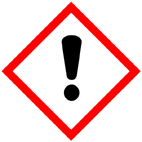 H302 H315 H319 H335---P261_s P302+352 P305+351+338 P501---Schwefelsäure w = 96%Gefahr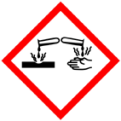 H290 H314---P280 P301+330+331 P305+351+338 P309+310---Wasserstoff(Reaktionsprodukt,Reaktionspartner)Gefahr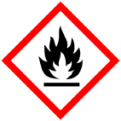 H220---P210---Zink gekörnt (Granalien) Molybdänblau keine GHS-Angaben verfügbarNatriumhydrogencarbonat (zur Entsorgung)GefahrenJaNeinSonstige Gefahren und HinweiseDurch EinatmenXDurch HautkontaktXBrandgefahrXExplosionsgefahrXDurch AugenkontaktX